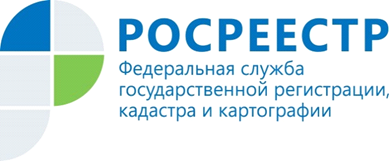 Свидетельство о регистрации права отменятС 1 января 2017 года в нашей стране произойдут масштабные изменения в сфере учетно-регистрационной системы, в связи с вступлением в силу Федерального закона «О государственной регистрации недвижимости».Одним из важных нововведений станет отмена свидетельства о регистрации права собственности, его заменит выписка из Единого государственного реестра недвижимости, который будет удостоверять возникновение либо переход права собственности на недвижимое имущество.Напоминаем, ранее заявители получали свидетельство о государственной регистрации права в форме яркого цветного бланка, который имел степень защищенности полиграфической продукции, а также учетную серию и номер. С 1 января 2015 года изменилась форма свидетельства. Сегодня она воспроизводится на белом бланке формата А4, заверенным подписью государственного регистратора, с гербовой печатью и номером свидетельства, который соответствует номеру государственной регистрации права. При этом, согласно законодательству, только запись о государственной регистрации права в Едином государственном реестре прав (ЕГРП) является единственным доказательством существования зарегистрированного права. Пресс-служба Управления Росреестра по Красноярскому краю(391) 2- 524-367
(391) 2- 524-356Страница «ВКонтакте»: https://vk.com/to24.rosreestr